Избрано в состав Президиума - 17 человек.Присутствовало – 16 чел. (Лист присутствия прилагается)Председательствовал – Иванская Н.Ю., председатель Тульской городской организации профессионального союза работников народного образования и науки РФ.Повестка дня:Об итогах городского смотра-конкурса художественной самодеятельности работников образования «Виват, Учитель! Таланты и поклонники», посвящённого Году семьи в России.	Голосовали: 16 - «за», 0- «против», 0- «воздержались».На основании протоколов Большого жюри городского смотра-конкурса художественной самодеятельности работников образования «Виват, Учитель! Таланты и поклонники», посвященного Году семьи в России, Президиум Тульской городской организации Профсоюза работников народного образования и науки РФ ПОСТАНОВЛЯЕТ: Выделить в номинации «Танцуй, пока молодой»: - направление «Народный танец»;- направление «Современный танец».Выделить в номинации «А не спеть ли мне песню о семье?»: - направление «Сольное исполнение»;- направление «Коллективное исполнение».Утвердить результаты протоколов Большого жюри городского смотра-конкурса художественной самодеятельности работников образования «Виват, Учитель! Таланты и поклонники», посвященного Году семьи в России;4.  Признать ПОБЕДИТЕЛЯМИ:Номинация «Танцуй, пока молодой»,направление «Народный танец»:- 1 место – хореографический коллектив «Симпатия» МБУ ДО «ДЮЦ»;- 2 место – Семенова Виктория Сергеевна, педагог дополнительного образования МБОУ № 36;       -  3 место – хореографический коллектив МБОУ ЦО № 54.Номинация«Танцуй, пока молодой»,направление «Современный танец»:- 1 место – хореографический коллектив «Ассорти» МБОУ ЦО № 7 им. Героя   Советского Союза Сергея Николаевича Судейского;- 2 место – самодеятельный танцевальный коллектив ансамбль «Девчата» МБДОУ «Центр развития ребенка – детский сад № 5 «Мир детства»;- 3 место – Куприянова Виктория Игоревна, музыкальный руководитель МБДОУ «Центр развития ребенка – детский сад № 7».Номинация «В семейном кругу»:- 1 место – Острикова Татьяна Андреевна, учитель технологии, педагог дополнительного образования ФГОС МБОУ ЦО № 3;- 2 место – Баранова Елена Юрьевна, методист, Чуйкина Наталья Борисовна, воспитатель МБДОУ № 143 – ЦРР – детский сад «Тулячок»;                 - Быкова Ирина Евгеньевна, заместитель директора по УВР МБОУ ЦО № 46;- 3 место – Илюхина Наталья Юрьевна, старший воспитатель МБОУ ЦО № 27.Номинация «В семейном кругу», направление произведения собственного сочинения:- 1 место – Гончаров Сергей Петрович, педагог дополнительного     образования МБУ ДО «ДЮЦ»;- 2 место – Кабанкова Анна Валерьевна, методист МБОУ ЦО № 27;- 3 место – Пустовалова Марина Александровна, воспитатель МБОУ ЦО № 6;           - Герасимчук Кристина Александровна, педагог-психолог МБОУ ЦО № 6.Номинация «А не спеть ли мне песню о семье?», направление «Сольное исполнение»: - 1 место – Герасимова Владислава Григорьевна, музыкальный руководитель МБОУ ЦО № 32 им. генерала Ивана Васильевича Болдина; - 2 место – Ильина Яна Андреевна, воспитатель МБДОУ «ЦРР-д/с № 7»;  - 3 место – Шумова Светлана Вячеславовна, воспитатель МБОУ ЦО № 12;               - Селезнева Юлия Владимировна, педагог дополнительного образования МБУ ДО «ДЮЦ»;                     - Татурина Евгения Сергеевна, педагог дополнительного образования МБУ ДО «ДЮЦ».Номинация «А не спеть ли мне песню о семье?», направление «Коллективное исполнение»:- 1 место – коллектив «Мир детства» МБДОУ «Центр развития ребенка – детский сад № 5 «Мир детства» - 2 место – коллектив «Гармония» МБДОУ «ЦРР-д/с № 7»;-  3 место – семейный ансамбль МБОУ ЦО № 6;                  - вокальный коллектив МБОУ ЦО № 54.Номинация «Играем в дружную семью»:- 1 место – коллектив «Мир чудес» МБДОУ «ЦРР – д/с № 4»;         - 2 место – коллектив «Marusia» МБОУ ЦО № 25 с углубленным изучением   отдельных предметов;-  3 место – коллектив «Овация»ГОУ ТО «Тульская школа для обучающихся   с ОВЗ № 4».Номинация «Педагогическая династия»- 1 место –Алаева Ольга Юрьевна, учитель географии МБОУ ЦО № 46;- 2 место – Семочкина Анна Александровна, учитель английского языка МБОУ ЦО № 25 с углубленным изучением   отдельных предметов;                 - Масленникова Александра Игоревна, учитель иностранного языкаГОУ ТО «Тульская школа для обучающихся с ОВЗ № 4»;- 3 место – Василенко Наталья Вячеславовна, учитель начальных классов МБОУ ЦО № 49;- Агафонова Мария Александровна, учитель иностранных языков МБОУ ЦО № 36;- Маслова Татьяна Владимировна, учитель начальных классов МАОУ «Лицей № 1».Номинация «Семейный альбом»:- 1 место – Крыгина Ольга Анатольевна, педагог дополнительного образования МБУ ДО «Центр ППСС»;                       – Слащинина Н.А., педагог дополнительного образования МБУ ДО «ДЮЦ»;- 2 место – Потапова Ольга Николаевна, инструктор по физической культуре, Потапова Татьяна Евгеньевна, воспитатель МБОУ ЦО № 54;                      - Супруненко Олеся Николаевна, воспитатель МБДОУ № 143 – ЦРР – детский сад «Тулячок»;- 3 место – Плахова Юлия Владимировна, заведующий ИБЦ МБОУ ЦО № 18 имени Героя Советского Союза Евгения Федоровича Волкова;                - Хабарова Анастасия Ивановна, учитель английского языка   МБОУ ЦО № 41.5. Отметить наградами Тульской городской организации Профсоюза работников народного образования и науки РФ участников смотра-конкурса художественной самодеятельности работников образования «Виват, Учитель! Таланты и поклонники», посвященного Году семьи в России: - Танцевальная композиция «Снится сон, мама за руку возьмет»;сл. И. Николаева и муз. И. Крутого МБОУ ЦО № 27(дошкольное отделение);- Вокальный коллектив «Сударушки» МБОУ ЦО № 27(дошкольное отделение) «В горнице…» муз. А. Морозова,  сл. Н. Рубцова; - Шумова Светлана Вячеславовна, воспитатель  МБОУ ЦО № 12 «Любите своих детей»  стихотворение, автор Мария Королева; - Педагогический коллектив МБОУ ЦО № 32 им. генерала Ивана                                                                                                                                                                                          Васильевича Болдина         «Берегите своих детей»; - Козлова Лариса Вячеславовна, учитель математики ГОУ ТО «Тульская школа для обучающихся с ОВЗ № 4», Стихотворение «Моя семья – моя гордость;- Творческая группа  МБОУ ЦО № 32	им. генерала Ивана Васильевича Болдина, Рисунок «Дружная семья, дружная Россия»;- Игнатова Анастасия Юрьевна, воспитатель МБОУ ЦО № 7 им. Героя   Советского Союза Сергея Николаевича Судейского;- Балашова Ольга Сергеевна, педагог-организатор МБУ ДО «Центр ППСС».6. Ходатайствовать перед областным комитетом Профсоюза работников народного образования и науки РФ о награждении участников смотра-конкурса художественной самодеятельности работников образования «Виват, Учитель! Таланты и поклонники», посвященного «Году семьи в России";-  Дуэт- Ломая Элмира Гивовна ,  педагог дополнительного  образования и Рудаков Юрий Михайлович, учитель ОБЖ  ГОУ ТО «Тульская школа для обучающихся с ОВЗ № 4»осетинский народный танец «Симд»; -  Романенко Александра Николаевна, педагог дополнительного образования МБОУ ЦО № 18 имени Героя Советского Союза Евгения Фёдоровича Волкова  «Мы вместе» Александр Покутный;- Ермакова Рогнеда Юрьевна, учитель-логопед МБОУ ЦО № 54 «Береза»,Елена Бурдар;- Алексеева Татьяна Юрьевна, педагог-психолог МБОУ ЦО № 12, рисунок "Моя семья - моё богатство"- Коллектив МБОУ ЦО № 25 с углубленным изучением отдельных предметов театральная постановка "Обыкновенное чудо"7. Отметить руководителей образовательных учреждений, председателей первичных профсоюзных организаций, заместителей председателей первичных профсоюзных организаций участников смотра-конкурса:- Боровикову Наталию Сергеевну, директора МБДОУ Центр развития ребёнка – детский сад № 7;- Григорьеву Марину Викторовну, председателя ППО МБДОУ Центр развития ребёнка – детский сад № 7;- Ермакову Рогнеду Юрьевну, заместителя председателя ППП МБОУ ЦО № 54;- Каштанову Кристину Андреевну, председателя ППО МБДОУ Центр развития      ребёнка – детский сад № 5 «Мир детства»;- Миронову Светлану Викторовну, председателя ППО МБДОУ Центр развития ребёнка – детский сад № 4;- Печурину Татьяну Алексеевну, председателя ППО МБОУ ЦО № 25 с углубленным изучением отдельных предметов;- Проняеву Наталью Константиновну, заместителя председателя ППО МБОУ ЦО № 25 с углубленным изучением отдельных предметов.- Хабарову Анастасию Ивановну, председателя ППО МБОУ ЦО № 41;- Филатову Елену Алексеевну, председателя ППО ГДОУ ТО «Тульский детский сад для детей с ОВЗ».          Председатель организации                                          Иванская Н. Ю.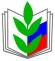 ТУЛЬСКАЯ ГОРОДСКАЯ ОРГАНИЗАЦИЯ ПРОФЕССИОНАЛЬНОГО СОЮЗА РАБОТНИКОВ НАРОДНОГО ОБРАЗОВАНИЯ И НАУКИ РФПРЕЗИДИУМПОСТАНОВЛЕНИЕТУЛЬСКАЯ ГОРОДСКАЯ ОРГАНИЗАЦИЯ ПРОФЕССИОНАЛЬНОГО СОЮЗА РАБОТНИКОВ НАРОДНОГО ОБРАЗОВАНИЯ И НАУКИ РФПРЕЗИДИУМПОСТАНОВЛЕНИЕТУЛЬСКАЯ ГОРОДСКАЯ ОРГАНИЗАЦИЯ ПРОФЕССИОНАЛЬНОГО СОЮЗА РАБОТНИКОВ НАРОДНОГО ОБРАЗОВАНИЯ И НАУКИ РФПРЕЗИДИУМПОСТАНОВЛЕНИЕТУЛЬСКАЯ ГОРОДСКАЯ ОРГАНИЗАЦИЯ ПРОФЕССИОНАЛЬНОГО СОЮЗА РАБОТНИКОВ НАРОДНОГО ОБРАЗОВАНИЯ И НАУКИ РФПРЕЗИДИУМПОСТАНОВЛЕНИЕТУЛЬСКАЯ ГОРОДСКАЯ ОРГАНИЗАЦИЯ ПРОФЕССИОНАЛЬНОГО СОЮЗА РАБОТНИКОВ НАРОДНОГО ОБРАЗОВАНИЯ И НАУКИ РФПРЕЗИДИУМПОСТАНОВЛЕНИЕТУЛЬСКАЯ ГОРОДСКАЯ ОРГАНИЗАЦИЯ ПРОФЕССИОНАЛЬНОГО СОЮЗА РАБОТНИКОВ НАРОДНОГО ОБРАЗОВАНИЯ И НАУКИ РФПРЕЗИДИУМПОСТАНОВЛЕНИЕ«23» апреля   2024 г.«23» апреля   2024 г.«23» апреля   2024 г.г. Тулаг. Тула№ 78